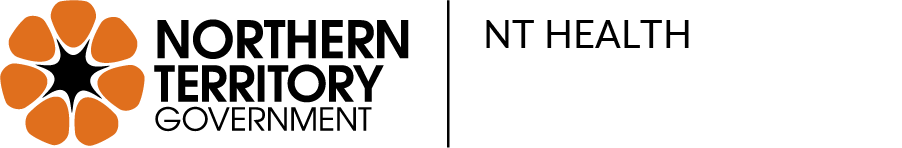 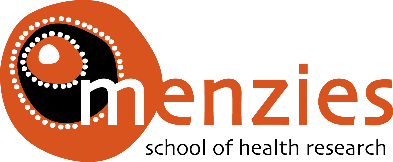 HUMAN RESEARCH ETHICS COMMITTEEof NT Health and Menzies School of Health Research AMENDMENT REQUEST FORM Instructions: Submission: Submit a signed copy of your amendment request merged with any attachments preferably as a single pdf to the Ethics Office at: NTHREC@menzies.edu.au NT Health: If this study involves NT Health sites or NT Health data, site-specific assessment approval for this amendment must also be obtained from NT Health Research Governance Office nthealth.rgo@nt.gov.auResponse Time:  Committee response will be emailed to you in approximately 10–14 daysProject DetailsAmendment request - Nature of Amendment (examples):Changes to Research Team and staff – Name, position, Qualifications, role in project, contact details including email address. IF PI changes, a CV needs to be attached.changes to study protocol – PLease summarise changes and attach supporting documents e.g. New protocol, Participant information sheet, participant consent form, operating manuals, questionnaires. Include a tracked changes version and a clean version.change to cohort or sample size with justification including statistical validity.change to expected completion date in the timeline for the research study. Please justify extension and include brief outline of funding to cover extension if applicable.Supporting documents listed below for consideration:Principal Investigator Name: Signature:                                            Date:Amendment Request DateHREC File Reference NumberProject TitlePrincipal Investigator’s Name1Amendment RequestDetails of amendment request including background informationOvertype hereDetails of amendment request including background informationOvertype here2Amendment RequestDetails of amendment request Overtype hereDetails of amendment request Overtype here3Amendment RequestDetails of amendment requestOvertype hereDetails of amendment requestOvertype here4Amendment RequestDetails of amendment requestOvertype hereDetails of amendment requestOvertype here5Amendment RequestDetails of amendment requestOvertype hereDetails of amendment requestOvertype hereIf you have more than 5 amendments please copy and paste to add more rows.If you have less than 5 amendments please delete the boxes that are not required before submission.DocumentVersionDate